Worship Service for July 5, 2020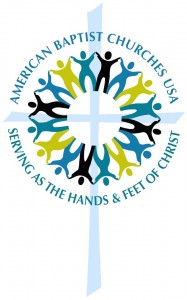 First Baptist ChurchMonticello, INWelcome and AnnouncementsCall to Worship:Let us worship God, our light and our salvation.The Lord is the stronghold of our lives.We desire to live in God’s houseand to seek God in his holy temple.We have come with shouts of joy,to sing and to make music to the Lord.Let us worship God in spirit and in truth.Teach us your ways and make straight our pathsin this hour of worship and always.Leaning on the Everlasting ArmsWhat a fellowship, what a joy divine, Leaning on the Everlasting Arms!What a blessedness, what a peace is mine, Leaning on the Everlasting Arms!Chorus:  Leaning, leaning, Safe and secure from all alarms;Leaning, leaning, Leaning on the Everlasting Arms.What have I to dread, what have I to fear, Leaning on the Everlasting Arms!I have blessed peace with my Lord so near, Leaning on the Everlasting Arms!Pastoral PrayerTell Me the Stories of JesusTell me the stories of Jesus I love to hear,Things I would ask him to tell me if he were here.Scenes by the wayside, tales of the sea,Stories of Jesus, tell them to me.First, let me hear how the children stood round his knee.And I shall fancy his blessings resting on me;Words full of kindness, deeds full of grace,All in the love-light of Jesus’ face.Into the city I’d follow the children’s band,Waving a branch of the palm tree high in my hand;One of His heralds, yes, I would sing Loudest hosannas, “Jesus is King!”Scripture Reading: Luke 5:12-16Sermon: “Jesus Heals a Man with Leprosy”Just As I AmJust as I am, without one plea,
But that Thy blood was shed for me,
And that Thou bid’st me come to Thee,
O Lamb of God, I come! I come!Just as I am, Thou wilt receive,
Wilt welcome, pardon, cleanse, relieve;
Because Thy promise I believe,
O Lamb of God, I come, I come!Just as I am, Thy love unknown
Has broken every barrier down;
Now, to be Thine, yea, Thine alone,
O Lamb of God, I come, I come!Communion Service:Blest be the Tie that BindsBlest be the tie that bindsOur hearts in Christian love:The fellowship of kindred mindsIs like to that aboveWhite County Ministerial Association Call to PrayerFirst Baptist Church Week of June 14 – Elected County Officials Week of June 21 – Sheriff’s Office Week of June 28 – Monticello Police Department Week of July 5 – Fire Dept./EMT Week of July 12 – Mayor’s Office       Each week also pray for…            • Racial Reconciliation            • Peace            • Revival